Live Love Dance LLC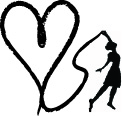 Center for the Creative and Performing Arts290 Nickel St. Unit 300Broomfield, CO. 80020(303) 957-6239 www.LiveLoveDance.netDear Dance Family,We are so excited to announce our 2019-2020 dance schedule!  We hope that you will join us as we celebrate our 10th Anniversary year which is sure to be bigger and better than ever!To start out, we are offering a RACE TO REGISTRATION event in celebration of 10 amazing years!  Register and pay your Registration Fee(s) by June 10, 2019 and be entered into a drawing for 1 of 10 amazing prizes!  You could even win ½ off your dance class for an entire year (up to a $352 value)!  You receive one entry for each class that you enroll in! The more classes you enroll in, the more chances you have to win!  In addition to Race to Registration, we are offering a RE-ENROLLMENT SPECIAL for current students!  Enroll online and pay your Registration Fee(s) by June 21, 2019 and you will receive 50% of your registration fees back as a credit on your August tuition!  Please note that the Registration Fee holds your spot in classes for the next dance year; therefore, there are no refunds on registration fees once submitted.In order to qualify for Race to Registration and the Re-Enrollment Special:1. Visit www.livelovedance.net2. Login to your account using the “My Account” tab.3. Update all of your personal information: Phone numbers, address, emergency contact, etc.4. Enroll your student in all of their classes and submit your Registration Fee(s) online.  *Please use code LLD2020 for pre-approved class enrollment.Attached, please find your personalized registration information for our 2019-2020 dance year which begins Monday, August 5, 2019.  The highlighted classes are those that will continue to progress your student in their current dance styles.  There may be numerous other classes in different dance styles that are also appropriate for your child.  If you have any questions about class recommendations please email: missvalerie@livelovedance.netPlease note that the last day of classes for this dance year is Friday, June 21, 2019 and don’t forget to pick-up our fun one-day summer camps schedule in the lobby!  We thank you again for being a part of our dance family and we look forward to another fun and exciting year of dance at LLD!  RACE TO REGISTRATION PRIZES:3 - Tuition Credits ($25)3 – Holiday Showcase Costumes ($40)3 - Tuition Credits ($100)1 - ½ off a Dance Class for 1 year (up to $352 value)Thank you,Miss Valerie Gunnels-MeredithLive Love Dance-Directormissvalerie@livelovedance.netChad MeredithLive Love Dance-Operations Managerchadmeredith@livelovedance.net